ПОСТАНОВЛЕНИЕот 29.07.2015 г. № 92-ПКг. ЕкатеринбургОб установлении тарифов на услуги холодного водоснабжения, горячего водоснабжения и водоотведения муниципальному унитарному предприятию «Ресурс» (город Карпинск)В соответствии с Федеральным законом от 07 декабря 2011 года № 416-ФЗ                       «О водоснабжении и водоотведении», постановлением Правительства Российской Федерации от 13.05.2013 г. № 406 «О государственном регулировании тарифов                     в сфере водоснабжения и водоотведения» и указом Губернатора Свердловской области от 13 ноября 2010 года № 1067-УГ «Об утверждении Положения                            о Региональной энергетической комиссии Свердловской области» («Областная газета», 2010, 19 ноября, № 412-413) с изменениями, внесенными указами Губернатора Свердловской области от 20 января 2011 года № 31-УГ («Областная газета», 2011, 26 января, № 18), от 15 сентября 2011 года № 819-УГ («Областная газета», 2011, 23 сентября, № 349), от 06 сентября 2012 года № 669-УГ («Областная газета», 2012, 08 сентября, № 357-358), от 22 июля 2013 года № 388-УГ («Областная газета», 2013, 26 июля, № 349-350), от 17 февраля 2014 года № 85-УГ («Областная газета», 2014, 21 февраля, № 32), от 24 ноября 2014 года № 562-УГ («Областная газета», 2014, 26 ноября, № 218) и от 12 мая 2015 года № 206-УГ («Областная газета», 2015, 16 мая, № 84), Региональная энергетическая комиссия Свердловской областиПОСТАНОВЛЯЕТ:1. Установить муниципальному унитарному предприятию «Ресурс»                       (город Карпинск) долгосрочные параметры регулирования тарифов, определяемые на долгосрочный период регулирования тарифов на услуги холодного водоснабжения, горячего водоснабжения и водоотведения, на 2015 - 2017 годы (приложение № 1).2. Утвердить муниципальному унитарному предприятию «Ресурс»                          (город Карпинск) производственные программы оказания услуг водоснабжения                               и водоотведения и установить соответствующие тарифы на период с 06 августа                       2015 года по 31 декабря 2017 года включительно с календарной разбивкой                             (приложение № 2).Установленные настоящим постановлением тарифы являются фиксированными. Занижение и (или) завышение организацией установленных тарифов является нарушением порядка ценообразования.3. Контроль за выполнением настоящего постановления возложить                             на заместителя председателя РЭК Свердловской области Соболя М.Б.4. Настоящее постановление опубликовать в установленном порядке.Председатель Региональной энергетическойкомиссии Свердловской области                                                               В.В. ГришановПриложение №1к постановлениюРЭК Свердловской областиот 29.07.2015 г. № 92-ПКДолгосрочные параметры регулирования тарифов, определяемые на долгосрочный период регулирования  для формирования тарифов на услуги холодного водоснабжения, горячего водоснабжения и водоотведения, муниципальному унитарному предприятию «Ресурс» (город Карпинск)на 2015-2017 годыПриложение № 2к постановлениюРЭК Свердловской областиот 29.07.2015 г. № 92-ПКТарифы на услуги холодного водоснабжения, горячего водоснабжения и водоотведения, оказываемые муниципальным унитарным предприятием «Ресурс» (город Карпинск), на 2015-2017 годы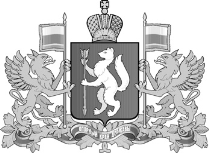 ПРАВИТЕЛЬСТВО СВЕРДЛОВСКОЙ ОБЛАСТИРЕГИОНАЛЬНАЯ ЭНЕРГЕТИЧЕСКАЯ КОМИССИЯСВЕРДЛОВСКОЙ ОБЛАСТИ№ п/пгодыДолгосрочные параметры регулирования тарифов, определяемые на долгосрочный период регулирования при установлении тарифов на услуги холодного водоснабжения, горячего водоснабжения и водоотведения с использованием метода индексацииДолгосрочные параметры регулирования тарифов, определяемые на долгосрочный период регулирования при установлении тарифов на услуги холодного водоснабжения, горячего водоснабжения и водоотведения с использованием метода индексацииДолгосрочные параметры регулирования тарифов, определяемые на долгосрочный период регулирования при установлении тарифов на услуги холодного водоснабжения, горячего водоснабжения и водоотведения с использованием метода индексацииДолгосрочные параметры регулирования тарифов, определяемые на долгосрочный период регулирования при установлении тарифов на услуги холодного водоснабжения, горячего водоснабжения и водоотведения с использованием метода индексацииДолгосрочные параметры регулирования тарифов, определяемые на долгосрочный период регулирования при установлении тарифов на услуги холодного водоснабжения, горячего водоснабжения и водоотведения с использованием метода индексации№ п/пгодыБазовый уровень операционных расходов, млн. руб.Индекс эффективности операционных расходов,%Нормативный уровень прибыли, %Уровень потерь воды, %Удельный расход электрической энергии, кВт·ч/м³1234567Питьевая водаПитьевая водаПитьевая водаПитьевая водаПитьевая водаПитьевая водаПитьевая вода1.201519841,910101,91552.2016x10101,91553.2017x10101,9155Горячая водаГорячая водаГорячая водаГорячая водаГорячая водаГорячая водаГорячая вода4.20150100х5.2016x100х6.2017x100хВодоотведение (прием, транспортировка и очистка сточных вод с использованием централизованной системы водоотведения)Водоотведение (прием, транспортировка и очистка сточных вод с использованием централизованной системы водоотведения)Водоотведение (прием, транспортировка и очистка сточных вод с использованием централизованной системы водоотведения)Водоотведение (прием, транспортировка и очистка сточных вод с использованием централизованной системы водоотведения)Водоотведение (прием, транспортировка и очистка сточных вод с использованием централизованной системы водоотведения)Водоотведение (прием, транспортировка и очистка сточных вод с использованием централизованной системы водоотведения)Водоотведение (прием, транспортировка и очистка сточных вод с использованием централизованной системы водоотведения)7.201522604,510x1,54798.2016x10x1,54799.2017x10x1,5479Водоотведение (прием и очистка сточных вод с использованием централизованной системы водоотведения)Водоотведение (прием и очистка сточных вод с использованием централизованной системы водоотведения)Водоотведение (прием и очистка сточных вод с использованием централизованной системы водоотведения)Водоотведение (прием и очистка сточных вод с использованием централизованной системы водоотведения)Водоотведение (прием и очистка сточных вод с использованием централизованной системы водоотведения)Водоотведение (прием и очистка сточных вод с использованием централизованной системы водоотведения)Водоотведение (прием и очистка сточных вод с использованием централизованной системы водоотведения)10.201511972,5810x0,401411.2016x10x0,401412.2017x10x0,4014№ п/пРегулируемый тарифЕд. изм.Период действия тарифаПериод действия тарифаПериод действия тарифаПериод действия тарифаПериод действия тарифаПериод действия тарифа№ п/пРегулируемый тарифЕд. изм.с 06.08.2015 г.по 31.12.2015 г.с 06.08.2015 г.по 31.12.2015 г.2016 год2016 год2017 год2017 год№ п/пРегулируемый тарифЕд. изм.без НДСдля категории «население» (тарифы указываются с учетом НДС)без НДСдля категории «население» (тарифы указываются с учетом НДС)без НДСдля категории «население» (тарифы указываются с учетом НДС)123456789городской округ Карпинскгородской округ Карпинскгородской округ Карпинскгородской округ Карпинскгородской округ Карпинскгородской округ Карпинскгородской округ Карпинскгородской округ Карпинск1.Питьевая водаруб./м³19,7323,2822,2126,2123,5927,842.Водоотведение (прием, транспортировка и очистка сточных вод с использованием централизованной системы водоотведения)руб./м³22,6426,7225,6330,2427,1131,993.Водоотведение (прием и очистка сточных вод с использованием централизованной системы водоотведения)руб./м³10,3512,2111,7513,8712,3814,614.Горячая вода в закрытой системе горячего водоснабжения4.1.Компонент на холодную водуруб./м³19,7323,2822,2126,2123,5927,844.2.Компонент на тепловую энергиюруб./Гкал1323,611561,861404,451657,251474,021739,34